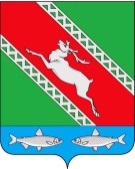 РОССИЙСКАЯ ФЕДЕРАЦИЯИРКУТСКАЯ ОБЛАСТЬАдминистрациямуниципального образования «Катангский район»П О С Т А Н О В Л Е Н И Еот 11.01.2021               с. Ербогачен			№ 5-пО закреплении муниципальногоимущества на праве хозяйственноговедения за МУП «Катангская ТЭК»В целях эффективного использования муниципального имущества муниципального образования «Катангский район», в соответствии со ст. 299 Гражданского кодекса РФ,  ст. 11 Федерального закона от 14.11.2002 № 161-ФЗ «О государственных и муниципальных унитарных предприятиях», Положением о порядке управления и распоряжения имуществом, находящемся в собственности муниципального образования «Катангский район», утвержденного Решением Думы муниципального образования «Катангский район» от 30.09.2020 № 4/5, руководствуясь ст. 48 Устава муниципального образования «Катангский район», администрация муниципального образования «Катангский район»П О С Т А Н О В Л Я Е Т:1. Закрепить на праве хозяйственного ведения за муниципальным унитарным предприятием «Катангская топливно-энергетическая компания» объекты движимого и недвижимого имущества согласно приложению.2. Отделу по управлению муниципальным имуществом и транспортом администрации муниципального образования «Катангский район» (Щеглова Ю.Ю.) передать указанные объекты муниципальному унитарному предприятию «Катангская топливно-энергетическая компания» по акту приема-передачи.3. Муниципальному унитарному предприятию «Катангская топливно-энергетическая компания» (Бриток Н. Н.) обеспечить государственную регистрацию указанного права в соответствии с действующим законодательством.4. Контроль за исполнением постановления возложить на отдел по управлению муниципальным имуществом и транспортом администрации МО «Катангский район».Мэр муниципального образования«Катангский район» 	                                                                      С. Ю. ЧонскийПриложение                                                                                     к постановлению администрации                                                                                                         муниципального образования «Катангский район»                                                                                                       от 11.01.2021 № 5-пПеречень муниципального имущества,закрепляемого на праве хозяйственного ведения за муниципальным унитарным предприятием «Катангская топливно-энергетическая компания»Недвижимое имуществоДвижимое имущество№Наименование/ назначениеАдресПлощадьКадастровыйномер1Нежилое/ здание дизельной электростанцииИркутская область, Катангский р-н,с. Подволошино,
ул. Геофизиков, д. 2, корп. а115,0 кв. м.38:23:090101:1742Земельный участокИркутская область, р-н. Катангский,с. Подволошино,
ул. Геофизиков, уч. 2а229,0 кв. м.38:23:090101:1733Электрические сети              с. Подволошино/ сооружения электроэнергетикиИркутская область, Катангский р-н,с. п. Подволошинское,с. Подволошино8632,0 м.38:23:000000:2894Земельный участокИркутская область, Катангский район,с. Подволошино1,0 кв. м.38:23:090101:2595Земельный участокИркутская область, Катангский район,с. Подволошино3,0 кв. м.38:23:090101:2606Земельный участокИркутская область, Катангский район,с. Подволошино2,0 кв. м.38:23:090101:2617Земельный участокИркутская область, Катангский район,с. Подволошино2,0 кв. м.38:23:090101:2628Земельный участокИркутская область, р-н. Катангский,с. Подволошино9,0 кв. м.38:23:090101:2639Земельный участокИркутская область, Катангский район,с. Подволошино2,0 кв. м.38:23:090101:26410Земельный участокИркутская область, Катангский район,с. Подволошино3,0 кв. м.38:23:090101:26511Земельный участокИркутская область, Катангский район,с. Подволошино,ул. Полевая1,0 кв. м.38:23:090101:407№ п/п Наименование Индивидуализирующие признаки1 2 3 1ДвигательЯМЗ-7511.10.06, № 600137772Дизельная электростанцияАД250-Т400-1Р, № 351801, 20173ЭлектроагрегатАД-250-Т/400-1Р4Трансформатор силовой масляныйТМГ 0,4/10кВ/100кВА, заводской номер 57119, 20135Трансформатор силовой масляныйТМГ 0,4/10кВ/160кВА, заводской номер 53402, 20136Трансформатор силовой масляныйТМГ 0,4/10кВ/160кВА, заводской номер 53398, 20137Трансформатор силовой масляныйТМГ 0,4/10кВ/160кВА, заводской номер 59394, 20148Трансформатор силовой масляныйТМГ 0,4/10кВ/63кВА, заводской номер 45721, 2013